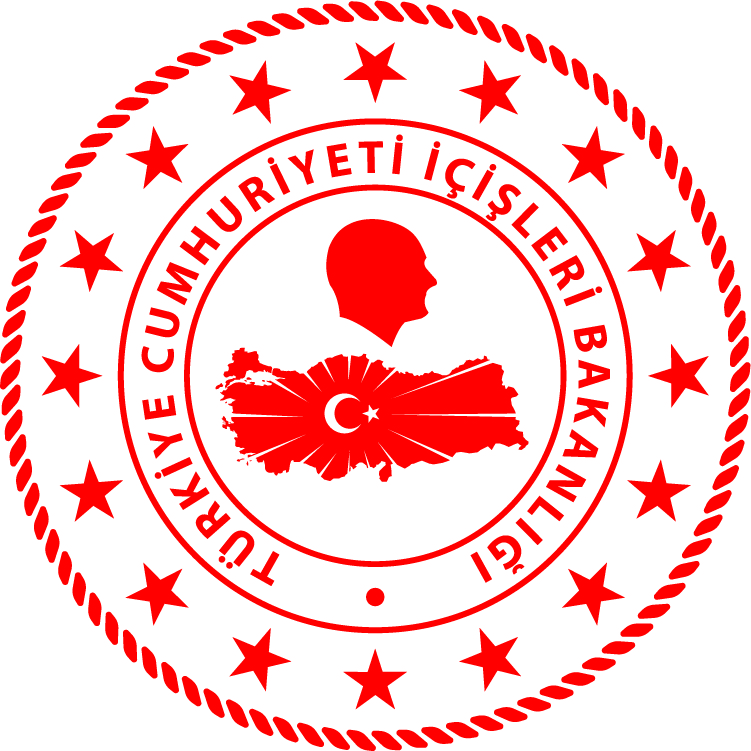 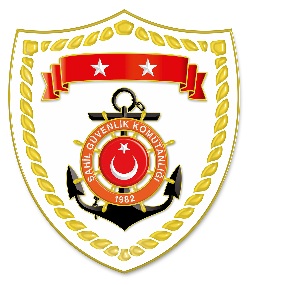 Ege BölgesiS.
NoTARİHMEVKİ VE ZAMANKURTARILAN SAYISIKURTARILAN/YEDEKLENEN TEKNE SAYISIAÇIKLAMA109 Nisan 2021MUĞLA/Fethiye13.10--Eşen Barajı’nda 1 şahsın aracıyla birlikte baraja düştüğü bilgisinin alınması üzerine müştereken başlatılan arama kurtarma faaliyeti neticesinde bahse konu şahsın cansız bedeni araç içinden çıkartılarak 112 Acil Sağlık Ambulansı personeline teslim edilmiştir.210 Nisan 2021ÇANAKKALE/Ayvacık08.3024-Kadırga Burnu açıklarında Yunanistan unsurlarınca Türk Karasularına geri itilen ve karaya çıkarak mahsur kalan 24 düzensiz göçmen kurtarılmıştır.310 Nisan 2021BALIKESİR/Ayvalık09.3028-Güneş Adası açıklarında Yunanistan unsurları tarafından Türk Karasularına geri itilen lastik bot içerisindeki 28 düzensiz göçmen kurtarılmıştır.410 Nisan 2021BALIKESİR/Ayvalık09.4027-Güneş Adası açıklarında Yunanistan unsurları tarafından Türk Karasularına geri itilen lastik bot içerisindeki 27 düzensiz göçmen kurtarılmıştır.